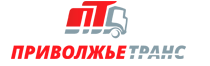 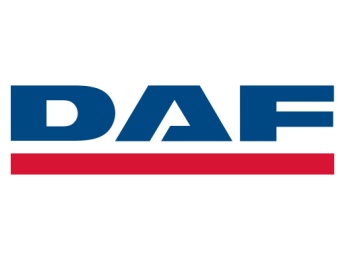 Коммерческое предложение № 328/22-06-2017   Уважаемые Господа!Мы хотели бы поблагодарить Вас за интерес к продукции Kässbohrer. Ссылаясь на Ваш запрос, ниже представлены коммерческие условия технические характеристики продукта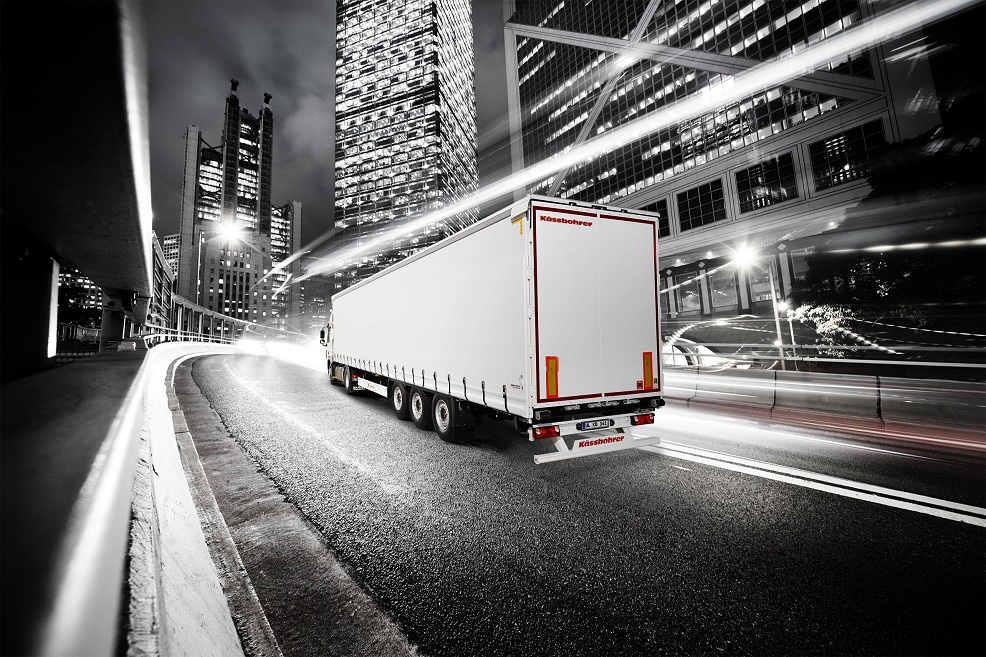 K.SCX X MultimodelШторный полуприцеп Kassbohrer XS K.SCX X Multimodel c отверстиями под стойки 80х80 мм для дополнительной боковой защиты обеспечивает эффективную перевозку груза даже в самых суровых дорожных условиях.УсловияОсновные РазмерыТехнические ХарактеристикиСпецификацияПрайсовая стоимость: 34 200 евро (с НДС)Специальная стоимость для Вашего предприятия: 30 700 евро (с НДС)Условия оплаты: первый платеж в размере 150 000 рублей от стоимости, как предоплата, окончательная оплата после уведомления о готовности к отгрузке.Базис поставки: самовывозом со склада продавца по адресу: г.Нижний Новгород, ул.Федосеенко, д.49.Срок поставки: в наличии!           С уважением, Алексей Новиков.	(Действительно до 29.06.2017г.)Менеджер отдела продаж грузовой техникиМоб.: +7-910-102-40-20 novikov@daf-nn.ruФото Модели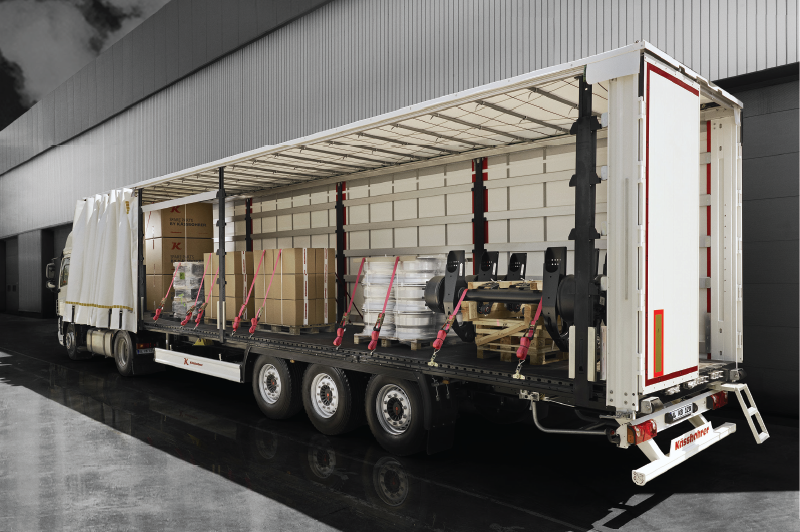 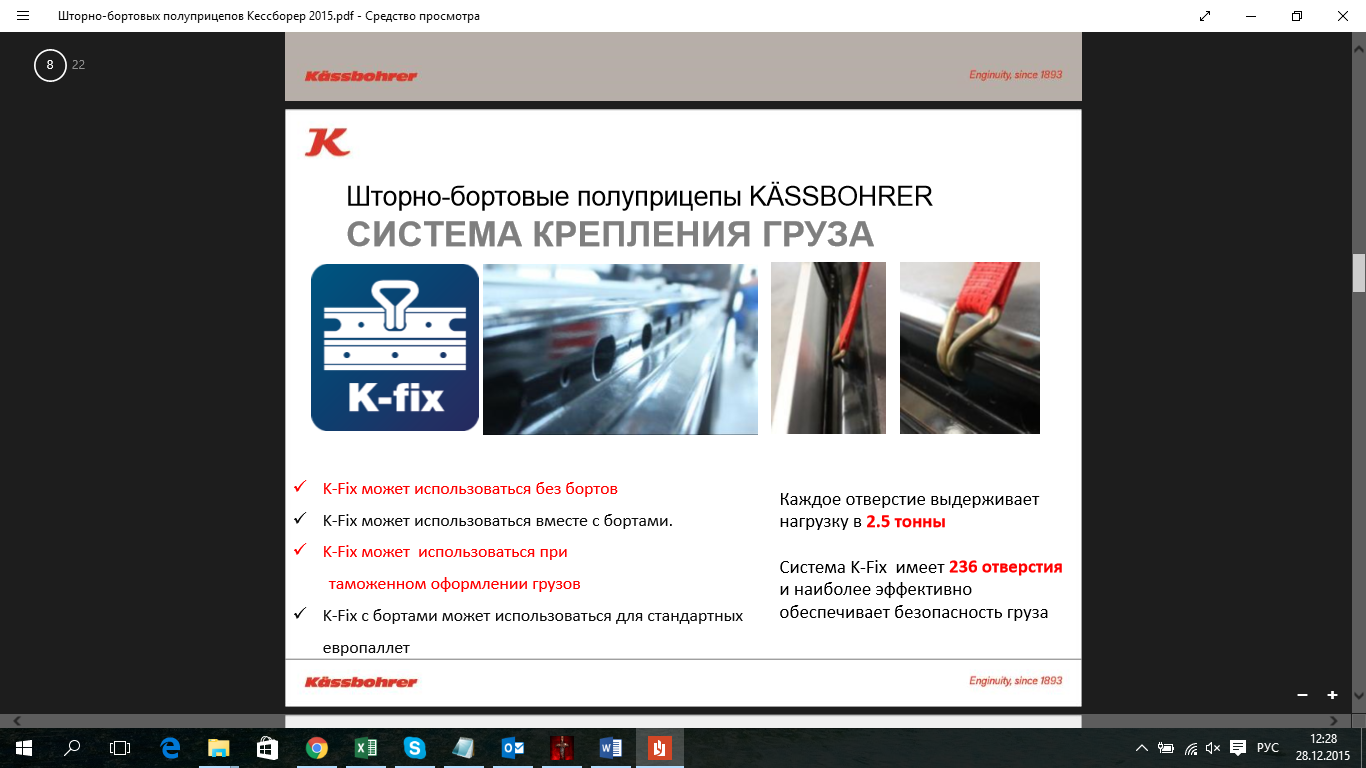 Год выпуска2017Гарантия1 годКол-во единиц1 ед.Высота ССУ1’150 ммПередняя Внутренняя Высота2’690 ммЗадняя Внутренняя Высота2’690 ммПередняя Общая Высота4’000 ммЗадняя Общая Высота4’000 ммКоличество Европалет34Нагрузка на ССУ12’000 кгНагрузка на Оси27’000 кгПолная Масса39’000 кгОбщая Длина (Внешняя)13’680 ммВнутренняя Погрузочная Длина13’610 ммОбщая Ширина2’550 ммВнутренняя Погрузочная Ширина2’480 ммКолесная База7’700 ммТолщина Рамы125 ммСобственная Масса6’980 кгШассиНадежное высокопрочное шасси из высококачественной стали QSTE, состоит из 2-х продольных балок “I” формы и поперечных балок на необходимом расстоянии согласно ISO 1726-2ШассиНадежное высокопрочное шасси из высококачественной стали QSTE, состоит из 2-х продольных балок “I” формы и поперечных балок на необходимом расстоянии согласно ISO 1726-2ШассиНадежное высокопрочное шасси из высококачественной стали QSTE, состоит из 2-х продольных балок “I” формы и поперечных балок на необходимом расстоянии согласно ISO 1726-2KTLЕсть. (Электро-катафорезная обработка шасси (KTL))K-FixСистема K-fix 118 отверстий с каждой стороны увеличивающие количество вариантов крепления грузаТормозная СистемаWabco EBS 2S/2M двухконтурная тормозная система с RSS, стояночный тормоз пружинного типа согласно ЕС Directive 71/320 EECШины 6 + 1 шт. 385/65 R22.5, стальные диски под дисковые тормоза 430 мм. По ошиновку 22,5 (Марка шин: выбор Kassbohrer)Крепление Запасного Колеса2 х крепления запасного колеса (Для тягача и полуприцепа) (в задней части полуприцепа)Оси и Подвеска Трехосная пневматическая система SAF с дисковыми тормозами и нагрузкой 9 т. (22,5’’)Воздушный ЦилиндрСтальной воздушный цилиндр согласно EN286-2 для пневматической подвески и тормозной системыКлапан управления подвескойКлапан подъем и опускания с левой стороны за осевым агрегатом, для регулировки уровня полаПодъемная ось1-я подъемной осиОпорное устройстваJost 24 т. Механическая опора 2-х скоростная, согласно ISO 1726Электросистема24 Volt Установка с 2-мя 7-ми пиновыми розетками согласно ISO 3731 и ISO 1185. И одной 15-ти пиновой розетки согласно ISOБоковые доски4 x 32 алюминиевые доскиБоковые стойки 3 х 2 раздвижные боковые стойкиБоковые бортаБез бортовПол Пол толщиной 30 мм. С Прорезиненным покрытием (водостойкий), допустимая нагрузка на ось погрузчика 7’200 кг, согласно DIN EN 283Задняя ПанельДвухстворчатая дверь из алюминиевого профиля со встроенными замками (по два на каждой створке двери)Передняя ПанельЦельная стальная панель с покрытием KTL и деревянной защитной пластиной.КрышаEdscha сдвижная крыша (сдвигается вперед)Штора- Сдвижная боковая штора из материала плотностью 900 кг/м2 (Огнестойкая штора согласно ISO 3795-1989)- Сдвижная крыша из материала плотностью 680 кг/м2 (Огнестойкая штора согласно ISO 3795-1989)Натяжной храповый механизмНатяжной храповый механизм шторы в задней частиБезопасность ГрузаСертификат безопасности груза EN 12642 Code XL – VDI 2700 (Фиксирующий трос по крыше полуприцепа)Боковая ЗащитаБоковая противоподкатная защита из алюминия, может быть поднята вверх согласно 89/297/EECЗадний БуферСтальной задний буферГрязезащитные ЩиткиПолный щиток + брызговикиЯщики1 х Пластиковый ящик (600 х 400 х 500 мм)Задний БамперСтальной противоподкатный бампер согласно Directive 70/221/EECКолесные Башмаки2 пластиковых противооткатных башмака с креплениямиОтражающие полосы и отражателиОтражающая полоса по всей длине полуприцепа и в задней части полуприцепа и 2 отражателя согласно ECE R70ЛестницаЗадняя выдвижная лестницаМанометрМанометр для изменения давления на осиДополнительная Безопасность Груза8 х 2 шт. 80 х 80 мм стойки и отверстия под стойкиАксессуары1 х Ящик для огнетушителя (Без Огнетушителя)